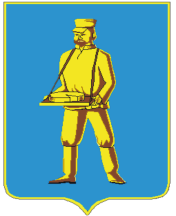 СОВЕТ ДЕПУТАТОВЛОТОШИНСКОГО МУНИЦИПАЛЬНОГО РАЙОНАМОСКОВСКОЙ ОБЛАСТИР Е Ш Е Н И Еот 11.10.2018  № 476/48О  внесении изменений в УставЛотошинского муниципального района Московской областиРуководствуясь п.10 ст. 35, п.п. 2 и 3.1 ст. 36  Федерального закона от 06.10.2003 года  № 131-ФЗ «Об общих принципах организации местного самоуправления в Российской Федерации», ст. 4 Закона Московской области от 11.06.2016 N 60/2016-ОЗ "О сроке полномочий представительных органов муниципальных образований Московской области и порядке формирования представительных органов муниципальных районов Московской области, сроке полномочий и порядке избрания глав муниципальных образований Московской области", в целях приведения Устава Лотошинского муниципального района Московской области в соответствие с действующим законодательством, с учетом результатов публичных слушаний, Совет депутатов Лотошинского муниципального районар е ш и л:1. Внести в Устав Лотошинского муниципального района Московской области следующие изменения:1.1. Дополнить Устав Лотошинского муниципального района статьей 12 следующего содержания:«Статья 12. Муниципальные выборы1. Выборы главы муниципального района осуществляются на основе всеобщего равного и прямого избирательного права при тайном голосовании по единому избирательному округу.2. Выборы назначаются Советом депутатов муниципального района, а в случаях, установленных федеральным законом, выборы назначаются избирательной комиссией муниципального района или судом.Решение о назначении выборов в орган местного самоуправления должно быть принято не ранее чем за 90 дней и не позднее чем за 80 дней до дня голосования. Решение о назначении выборов подлежит официальному опубликованию в средствах массовой информации не позднее чем через пять дней со дня его принятия. При назначении досрочных выборов сроки, указанные в настоящем пункте, а также сроки осуществления иных избирательных действий могут быть сокращены, но не более чем на одну треть.3. Гарантии избирательных прав граждан при проведении муниципальных выборов, порядок назначения, подготовки, проведения и подведения итогов муниципальных выборов устанавливаются федеральным законом и принимаемым в соответствии с ним законом Московской области.4. Итоги муниципальных выборов подлежат официальному опубликованию.»1.2. Внести изменения в часть 2 статьи 25 изложив ее в следующей редакции:«2. Глава муниципального района избирается гражданами, проживающими на территории муниципального района и обладающими избирательным правом, на основании всеобщего равного и прямого избирательного права при тайном голосовании сроком на 5 лет. Порядок проведения выборов главы муниципального района определяется законом Московской области.»2.  Опубликовать настоящее решение в газете «Сельская новь » и разместить на официальном сайте администрации Лотошинского муниципального района.3. Провести государственную регистрацию изменений в Устав Лотошинского муниципального района Московской области.        4.  Контроль за исполнением настоящего решения возложить на председателя Совета депутатов Лотошинского муниципального района Московской области Молярова В.В.Председатель Совета депутатовЛотошинского муниципального района                                             В.В.МоляровГлава Лотошинскогомуниципального района				  	                    Е.Л. ДолгасоваВЕРНО:Разослать: Совету депутатов - 15, Главе района, заместителям Главы района, контрольно-счетной палате, юридическому отделу, прокурору Лотошинского района,   редакции газеты «Сельская новь», в дело.